Supplementary MaterialTal1NXtc01 in Xanthomonas translucens pv. cerealis Contributes to Virulence in Bacterial Leaf Streak of WheatSyed Mashab Ali Shah1, Fazal Haq1, Wenxiu Ma1, Xiameng Xu1, Sai Wang1, Zhengyin Xu1, Lifang Zou1,2, Bo Zhu1,2 and Gongyou Chen1,2*
1School of Agriculture and Biology, Shanghai Jiao Tong University/Key Laboratory of Urban Agriculture by the Ministry of Agriculture of China, Shanghai, 200240, China2State Key Laboratory of Microbial Metabolism, School of Life Science and Biotechnology, Shanghai Jiao Tong University, Shanghai, 200240, China* Correspondence: Gongyou Chengyouchen@sjtu.edu.cnRunning title: Tal1NXtc01 contributes to virulence in X. translucens pv. cerealisSupplementary TablesTable S. Bacterial strains and plasmids used in this study.Note: Apr, ampicillin resistance; Kmr, kanamycin resistance; Spr, spectinomycin resistance.Table S. Primers used in this study.Note: Underlined bases indicate restriction enzyme sites.Table S3| Predicted type III effectors in X. translucens pv. cerealis NXtc01 based on comparison with other Xanthomonas spp. included X. translucens pv. cerealis CFBP 2541, X. translucens pv. undulosa ICMP11055, X. translucens pv. translucens DSM 18974T, X. campestris pv. campestris 8004, X. oryzae pv. oryzae PX099A and X. oryzae pv. oryzicola BLS256. Abbreviations: The number of plus symbols indicates the copy number of T3Es in a given strain. ND, not detected; F, frameshift mutation.a This studyb (Pesce et al., 2015)c (Falahi Charkhabi et al., 2017)d (Jaenicke et al., 2016)e (Qian et al., 2005)f (Salzberg et al., 2008)g (Bogdanove et al., 2011)Table S4. COG functional classifications and colors for Figure 1.  Supplementary Figures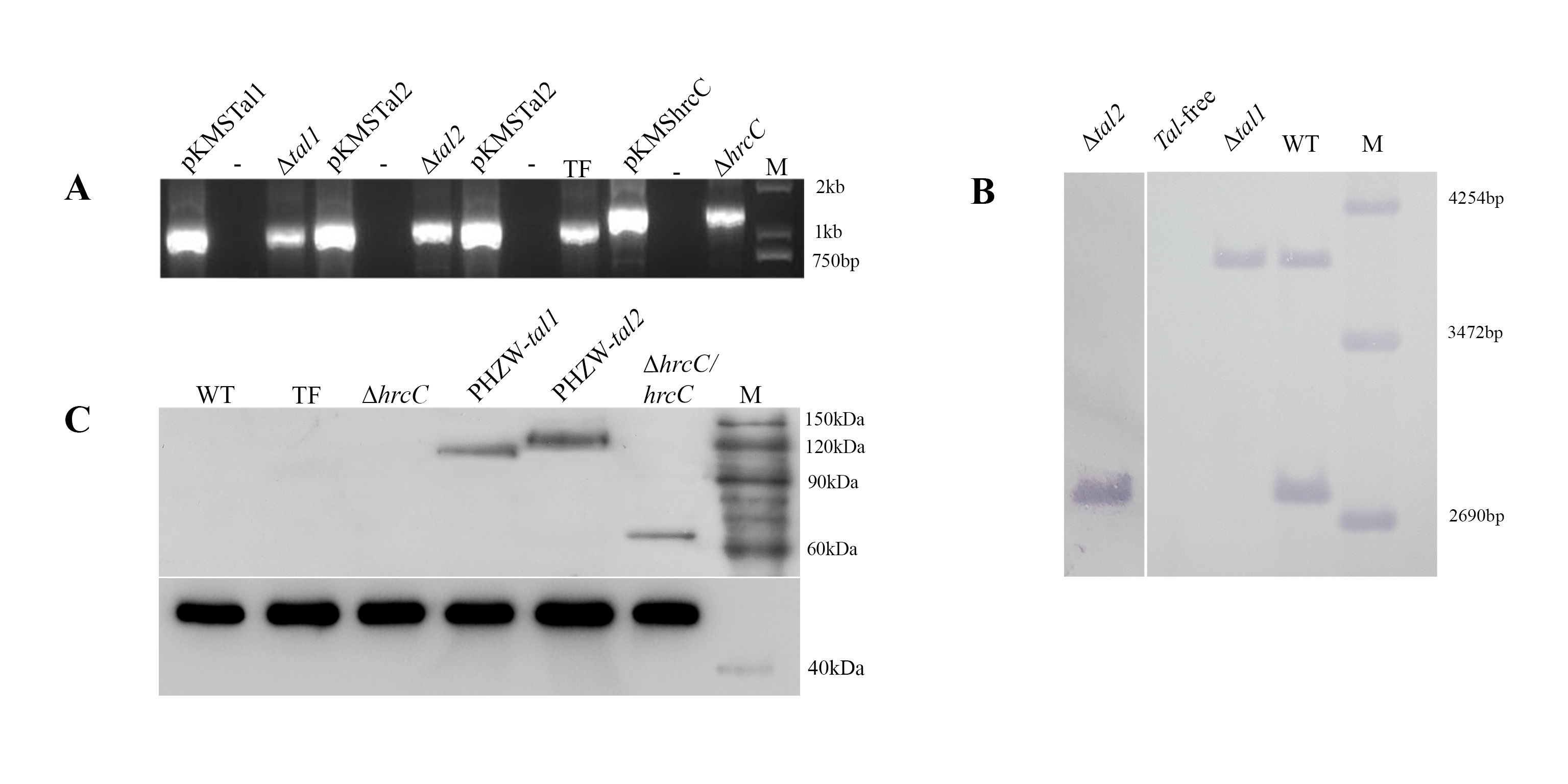 Figure S1. Knockout and complementation analysis of tal and hrcC genes in NXtc01. The tal1, tal2, tal-free and hrcC mutants were generated using suicide vector pKMS1. (A) Lanes show the constructs (pKMSTal1, pKMSTal2 and pKMShrcC) that were used as positive controls and mutants (Δtal1, Δtal2, TF and ΔhrcC) that were screened via PCR. Primers were as follows: T1Nt-F/T1Ct-R, amplifies a 1071-bp fragment; T2Ct-F/T2Nt-R, amplifies a 1124-bp fragment; and hrcC-up-F/hrcC-do-R, amplifies a 1317-bp fragment. (B) Southern blot of BamHI-digested genomic DNA of WT and mutants, probed with a DIG-labeled SphI fragment of the NXtc01 tal1 gene. (C) Immunodetection of flag-tagged Tal1 (104.8 kDa) and Tal2 (119.3 kDa) in the tal-free mutant, and flag-tagged HrcC (66.8 kDa) in the ΔhrcC mutant. WT, tal-free and the ΔhrcC mutant were included as controls. Flag-tagged proteins were detected by autoradiography. An anti-E. coli RNA polymerase α antibody was used as loading control shown in lower panel. Marker sizes are indicated on the right side of each panel.Abbreviations: M, marker; positive control, construct used for homologous recombination; (-) negative control, PCR without template DNA; WT, wild-type Xtc NXtc01; Δtal1, NXtc01 tal1 deletion mutant; Δtal2, NXtc01 tal2 deletion mutant; TF, NXtc01 tal-free mutant; PHZW-tal1, NXtc01 TF with tal1 in trans; PHZW-tal2, NXtc01 TF with tal2 in trans; ΔhrcC, NXtc01 hrcC deletion mutant; and ΔhrcC/hrcC, NXtc01 ΔhrcC containing hrcC in trans.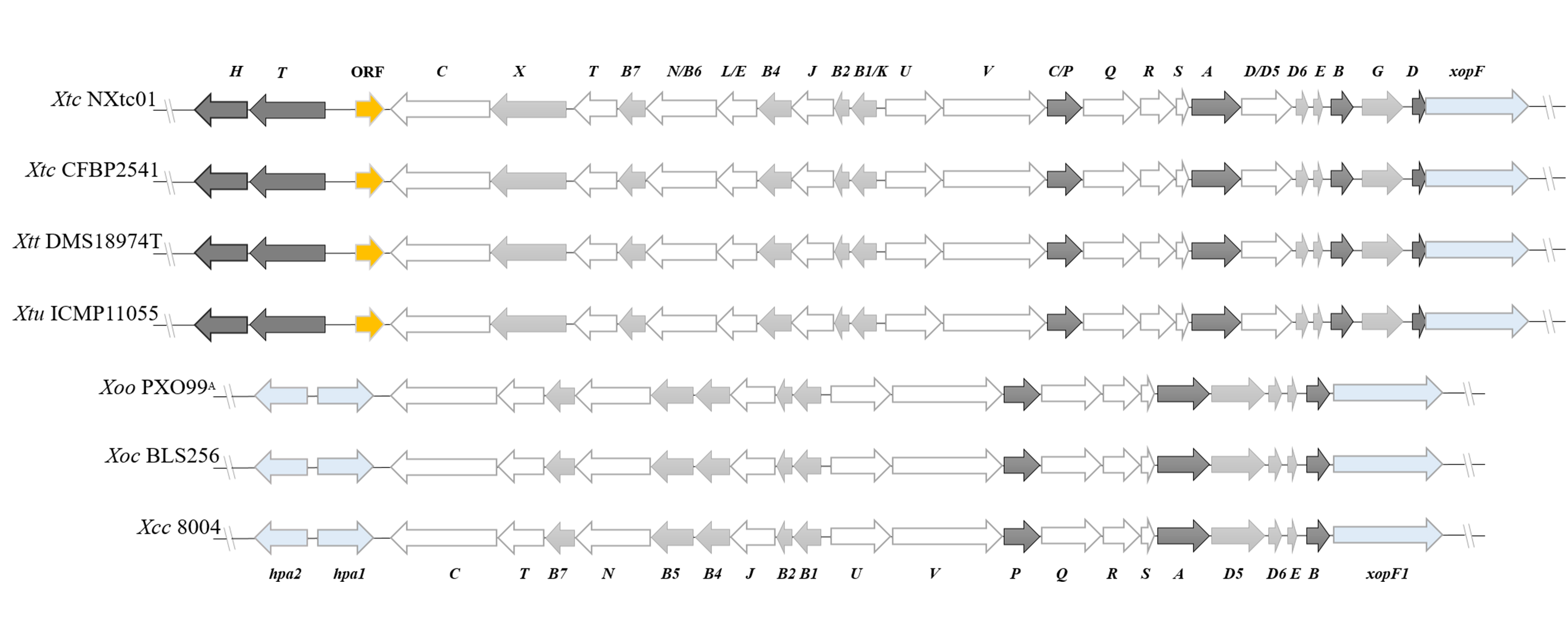 Figure S2. Comparison of the T3SS gene clusters in X. translucens pv. cerealis Nxtc01, X. translucens pv. cerealis CFBP 2541 (Pesce et al., 2015), X. translucens pv. undulosa ICMP11055 (Falahi Charkhabi et al., 2017), X. translucens pv. translucens DSM 18974T (Jaenicke et al., 2016), X. campestris pv. campestris 8004 (Qian et al., 2005), X. oryzae pv. oryzae PX099A (Salzberg et al., 2008) and X. oryzae pv. oryzicola BLS256 (Bogdanove et al., 2011). The hrc, hrp, hpa, T3Es and hypothetical genes are represented by white, light gray, dark gray, light blue and gold arrows, respectively; arrowheads show the transcriptional orientation. Distance between operons are not drawn to scale.REFERENCESBogdanove, A.J., Koebnik, R., Lu, H., Furutani, A., Angiuoli, S.V., Patil, P.B., et al. (2011). Two new complete genome sequences offer insight into host and tissue specificity of plant pathogenic Xanthomonas spp. Journal of bacteriology, JB. 05262-05211.Falahi Charkhabi, N., Booher, N.J., Peng, Z., Wang, L., Rahimian, H., Shams-Bakhsh, M., et al. (2017). Complete genome sequencing and targeted mutagenesis reveal virulence contributions of Tal2 and Tal4b of Xanthomonas translucens pv. undulosa ICMP11055 in bacterial leaf streak of wheat. Frontiers in microbiology 8, 1488.Hopkins, C.M., White, F., Choi, S., Guo, A., and Leach, J. (1992). Identification of a family of avirulence genes from Xanthomonas oryzae pv. oryzae. Mol Plant Microbe Interact 5(6), 451-459.Jaenicke, S., Bunk, B., Wibberg, D., Spröer, C., Hersemann, L., Blom, J., et al. (2016). Complete genome sequence of the barley pathogen Xanthomonas translucens pv. translucens DSM 18974T (ATCC 19319T). Genome announcements 4(6), e01334-01316.Pesce, C., Bolot, S., Cunnac, S., Portier, P., Fischer-Le Saux, M., Jacques, M.-A., et al. (2015). High-quality draft genome sequence of the Xanthomonas translucens pv. cerealis pathotype strain CFBP 2541. Genome announcements 3(1), e01574-01514.Qian, W., Jia, Y., Ren, S.-X., He, Y.-Q., Feng, J.-X., Lu, L.-F., et al. (2005). Comparative and functional genomic analyses of the pathogenicity of phytopathogen Xanthomonas campestris pv. campestris. Genome research 15(6), 757-767.Salzberg, S.L., Sommer, D.D., Schatz, M.C., Phillippy, A.M., Rabinowicz, P.D., Tsuge, S., et al. (2008). Genome sequence and rapid evolution of the rice pathogen Xanthomonas oryzae pv. oryzae PXO99A. BMC genomics 9(1), 204.Yang, B., Zhu, W., Johnson, L.B., and White, F.F. (2000). The virulence factor AvrXa7 of Xanthomonas oryzae pv. oryzae is a type III secretion pathway-dependent nuclear-localized double-stranded DNA-binding protein. Proceedings of the National Academy of Sciences 97(17), 9807-9812.Zou, L.-F., Li, Y.-R., and Chen, G.-Y. (2011). A non-marker mutagenesis strategy to generate poly-hrp gene mutants in the rice pathogen Xanthomonas oryzae pv. oryzicola. Agricultural Sciences in China 10(8), 1139-1150.Strains and plasmidsStrains and plasmidsRelevant characteristicsSourceStrainsStrainsStrainsStrainsXanthomonas translucens pv. cerealisXanthomonas translucens pv. cerealisXanthomonas translucens pv. cerealisXanthomonas translucens pv. cerealisNXtc01Wild-type, isolated from Triticum aestivum in Xinjiang province, China, 2016Wild-type, isolated from Triticum aestivum in Xinjiang province, China, 2016This studyΔtal1tal1 knockout mutant of NXtc01tal1 knockout mutant of NXtc01This studyΔtal2tal2 knockout mutant of NXtc01tal2 knockout mutant of NXtc01This studyTFtal free mutant of NXtc01tal free mutant of NXtc01This studyPHZW-tal1Apr Spr, TF containing tal1 in transApr Spr, TF containing tal1 in transThis studyPHZW-tal2Apr Spr, TF containing tal2 in transApr Spr, TF containing tal2 in transThis studyΔhrcChrcC knockout mutant of NXtc01hrcC knockout mutant of NXtc01This studyΔhrcC/hrcCSpr, ΔhrcC containing hrcC gene in trans Spr, ΔhrcC containing hrcC gene in trans This studyEscherichia coliEscherichia coliEscherichia coliDH5αF- endA1, thi-1, recA1, Φ80lacZ, ΔM15F- endA1, thi-1, recA1, Φ80lacZ, ΔM15This labPlasmidspKMS1Kmr, pUC18 polylinker, mob, oriV, sacBKmr, pUC18 polylinker, mob, oriV, sacB(Zou et al., 2011)pBApr, pBluescript II phagemid, pUC derivativeApr, pBluescript II phagemid, pUC derivativeThis labpHM1Spr, cosmid vector, cos, parA, IncWSpr, cosmid vector, cos, parA, IncW(Hopkins et al., 1992)pZWApr, pBluescript II with FLAG-tag N- (831-bp) and C- (363-bp) terminus of avrXa10. Lacks the SphI fragment containing the CRR; for expression of TAL effector genesApr, pBluescript II with FLAG-tag N- (831-bp) and C- (363-bp) terminus of avrXa10. Lacks the SphI fragment containing the CRR; for expression of TAL effector genes(Yang et al., 2000)pB-tal1Apr, pB containing tal1 at BamHI siteApr, pB containing tal1 at BamHI siteThis studypB-tal2Apr, pB containing tal2 at BamHI siteApr, pB containing tal2 at BamHI siteThis studypKMSTal1Kmr, pKMS1 containing sequences at the 5’ and 3’ end of tal1; used for generating tal1 deletion mutant Kmr, pKMS1 containing sequences at the 5’ and 3’ end of tal1; used for generating tal1 deletion mutant This studypKMSTal2Kmr, pKMS1 containing sequences at the 5’ and 3’ end of tal2; used for generating tal2 deletion mutantKmr, pKMS1 containing sequences at the 5’ and 3’ end of tal2; used for generating tal2 deletion mutantThis studypKMShrcCKmr, pKMS1 containing sequences at the 5’ and 3’ end of hrcC; used for generating hrcC deletion Kmr, pKMS1 containing sequences at the 5’ and 3’ end of hrcC; used for generating hrcC deletion This studypZW-tal1Apr, CRR of tal1 from SphI digested pB-tal1 were ligated into SphI-linearized, CIP-treated pZW vectorApr, CRR of tal1 from SphI digested pB-tal1 were ligated into SphI-linearized, CIP-treated pZW vectorThis studypZW-tal2 Apr, CRR of tal2 from SphI digested pB-tal2 were ligated into SphI-linearized, CIP-treated pZW vector Apr, CRR of tal2 from SphI digested pB-tal2 were ligated into SphI-linearized, CIP-treated pZW vectorThis studypHZW-tal1Apr Spr, pZW with tal1 in pHM1 at HindIII siteApr Spr, pZW with tal1 in pHM1 at HindIII siteThis studypHZW-tal2Apr Spr, pZW with tal2 in pHM1 at HindIII siteApr Spr, pZW with tal2 in pHM1 at HindIII siteThis studypB-hrcCApr, pBluescript II, contains hrcCApr, pBluescript II, contains hrcCThis studypH1-Flag(-)Spr, pHM1 containing MCS with FLAG-tag bacteriophage λ T0 and E. coli rrnB T1 terminatorsSpr, pHM1 containing MCS with FLAG-tag bacteriophage λ T0 and E. coli rrnB T1 terminatorsYang Xiaofei, unpublished datapH1-Flag(-)hrcCSpr, pH1-Flag(-); contains hrcC at SalI/KpnI sitesSpr, pH1-Flag(-); contains hrcC at SalI/KpnI sitesThis studyPrimersSequence 5’to 3’DescriptionT1Nt-FAACTGCAGTGGATGGCTTGCCCGCTCAmplifies 640-bp fragment upstream of tal1; used for deletion mutagenesisT1Nt-RGCTCTAGAGCCTGTGACCAACTGTAACGAmplifies 640-bp fragment upstream of tal1; used for deletion mutagenesisT1Ct-FGCTCTAGAGCAAGCATTTGATGAAGCGAmplifies 425-bp fragment downstream of tal1; used for deletion mutagenesis T1Ct-RTCCCCCGGGGCGTTTTACACCCCAGCTACTAmplifies 425-bp fragment downstream of tal1; used for deletion mutagenesis T2Ct-FTCCCCCGGGAGGCAATAGCGTCATCAAmplifies 698-bp fragment upstream of tal2; used for deletion mutagenesis T2Ct-RGCTCTAGACACAAGAACCCGTAACCTAmplifies 698-bp fragment upstream of tal2; used for deletion mutagenesis T2Nt-FGCTCTAGAATTATTGCTGACGATGGCAmplifies 413-bp fragment downstream of tal2; used for deletion mutagenesisT2Nt-RAACTGCAGGGAGAAGATCAAACCGAAGAmplifies 413-bp fragment downstream of tal2; used for deletion mutagenesishrcC-up-FTCCCCCGGGGTGGTCAGGCAGGTATCGAmplifies 610-bp fragment upstream of hrcC; used for deletion mutagenesishrcC-up-RCGCGGATCCCCAACGCCACTGTCAAAAmplifies 610-bp fragment upstream of hrcC; used for deletion mutagenesishrcC-do-FCGCGGATCCCGGGATTGTCCAAGGTGAmplifies 694-bp fragment downstream of hrcC; used for deletion mutagenesishrcC-do-RCTAGTCTAGAGGAAACTTCGCTGCCTCAmplifies 694-bp fragment downstream of hrcC; used for deletion mutagenesisM13-RAGCGGATAACAATTTCACACAGGUniversal primers used for confirmation and sequencing M13-FCGCCAGGGTTTTCCCAGTCACGACUniversal primers used for confirmation and sequencing hrcC-F1ACGCGTCGACATGAAACAGCAACGTTCGCAmplifies 1217-bp fragment beginning at the start codon of hrcC; used for complementation in pH1-Flag(-)hrcC-R1TCCAGATGGCGGTTGTGAmplifies 1217-bp fragment beginning at the start codon of hrcC; used for complementation in pH1-Flag(-)hrcC-F2CGCACCGTTCAGATGGAAmplifies 1260- bp fragment extending from the middle of hrcC and ending before stop codon; used for complementation in pH1-Flag(-)hrcC-R2CGGGGTACCGGGCGAGACCACGTGGAmplifies 1260- bp fragment extending from the middle of hrcC and ending before stop codon; used for complementation in pH1-Flag(-)TALN18S-FAGAGGCGACACACGAAGACAAmplifies 255-bp fragment, used to confirm of SphI-ligated tal gene orientation in pZWTalN-RCCGCCACTATTGCTGACGATAmplifies 255-bp fragment, used to confirm of SphI-ligated tal gene orientation in pZWT3EsNXtc01aCFBP2541bICMP11055cDSM18974Td8004ePXO99AfBLS256gAvrBs1ND+NDND+NDNDAvrBs2+++++++++++TALEs2278ND1928AvrXccA1+NDNDND+NDNDXopAA++++ND++XopAD++++ND++XopAF1+++++NDND+XopAHNDND+++++XopAKNDND++NDND+XopAM+++++NDNDXopAP+++FNDND+XopAZ+NDNDND+++T3EsNXtc01aCFBP2541bICMP11055cDSM18974Td8004ePXO99AfBLS256gXopB++++NDNDNDXopC2++++ND++XopE1+++NDNDNDNDXopE2++ND++NDNDXopE3NDNDND+NDNDNDXopE5+++NDNDNDNDXopF+++++++++++XopG++++ND+NDXopJ+NDND++NDNDXopK+++++++XopL+++++++++++++++XopN+++++++XopP+++++++++++++++XopQ+++++++T3EsNXtc01aCFBP2541bICMP11055cDSM18974Td8004ePXO99AfBLS256gXopRFF+++++XopV++++ND++XopX++++++++++++++++XopY++++ND++XopZ++++++++Single letter
COG classFunctional description Color in Figure 1A RNA processing and modification Orange3B Chromatin structure BlackC Energy production/conversion RoyalBlue4D Cell division/chromosome partitioning AntiqueWhite1E Amino acid transport/metabolism DodgerBlue1F Nucleotide transport/metabolism SkyBlue3G Carbohydrate transport/metabolism Blue1H Coenzyme transport/metabolism LightBlue1I Lipid transport/metabolism Cyan3J Translation/ribosomal structure Gold1K Transcription DarkOrange1L Replication/recombination/repair DarkOrange3M Cell wall/membrane/envelope biogenesis PeachPuff3N Cell motility MediumPurple1O Chaperones PaleGreen1P Inorganic ion metabolism MediumPurple4Q Secondary metabolite
biosynthesis/transport/catabolismAquamarine4R General function prediction Gray90S Function unknown Gray70T Signal transduction Tomato1U Intracellular trafficking/secretion DeepPinkV Defense mechanisms PinkW Extracellular structures GreenY Nuclear structure YellowZ Cytoskeleton RedNone No COG category Gray50